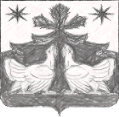 РОССИЙСКАЯ ФЕДЕРАЦИЯАДМИНИСТРАЦИЯ ЗОТИНСКОГО СЕЛЬСОВЕТАТУРУХАНСКОГО РАЙОНАКРАСНОЯРСКОГО КРАЯП О С Т А Н О В Л Е Н И Е 15.03.2021 г.                               с. Зотино                                     №  13-пО признании утратившими силу  постановлений администрации Зотинского сельсовета     В соответствии  с п.5 ч.1 ст. 84, ст. 98 Лесного кодекса РФ, Федеральным законом  от  26.12.2008  № 294-ФЗ "О защите прав юридических лиц и индивидуальных предпринимателей при осуществлении государственного контроля (надзора) и муниципального контроля»,  в виду отсутствия  лесных  участков, находящихся в муниципальной собственности, руководствуясь статьями  14, 17, 29.1   Устава  Зотинского сельсовета Туруханского района  ПОСТАНОВЛЯЮ:      1.. Признать  утратившими  силу  постановления  администрации Зотинского сельсовета:-  от 26.12.2016 № 49-п «Об утверждении административного регламента исполнения муниципальной функции по проведению проверок юридических лиц и индивидуальных предпринимателей  при осуществлении муниципального лесного контроля на территории Зотинского сельсовета Туруханского района Красноярского края» -  от 23.03.2015  № 12-п « О внесении  изменений  в постановление администрации Зотинского сельсовета от 12.11.2012 г. № 49-п  «Об утверждении административного регламента  проведения проверок юридических лиц и  индивидуальных предпринимателей при осуществлении муниципального лесного контроля  на территории  Зотинского  сельсовета Туруханского района Красноярского края»      2. Контроль за исполнением настоящего постановления оставляю за собой.       3. Постановление вступает в силу в день, следующий за днем его официального опубликования в печатном издании  « Ведомости органов местного самоуправления Зотинского сельсовета».Глава Зотинского сельсовета                                                  П.Г. Опарина